Unit 4 Lesson 5: Estimemos en una recta numéricaWU Exploración de estimación: ¿Qué número? (Warm up)Images for Launch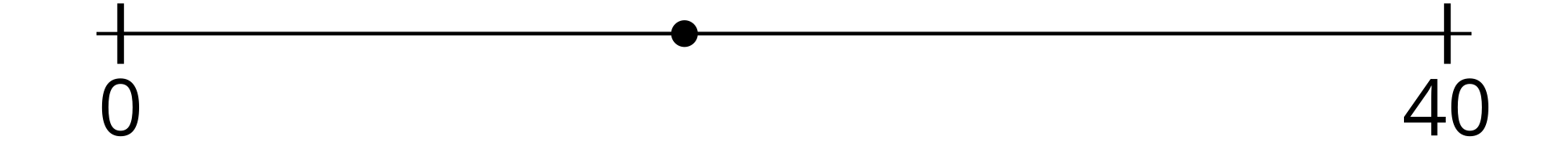 Student Task Statement¿Qué número podría estar representado por este punto?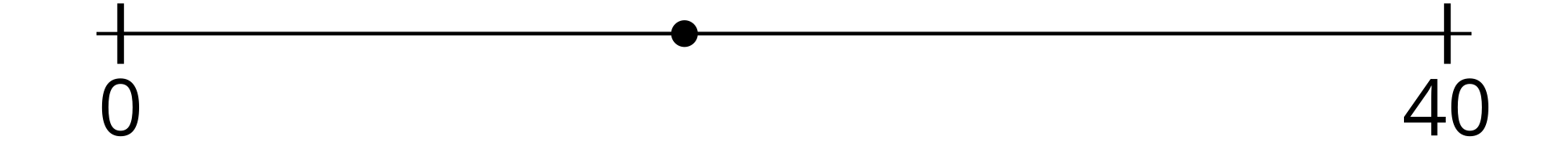 Escribe una estimación que sea:Escribe una estimación que sea:1 Estimemos los númerosStudent Task Statement¿Qué número podría estar representado por el punto? __________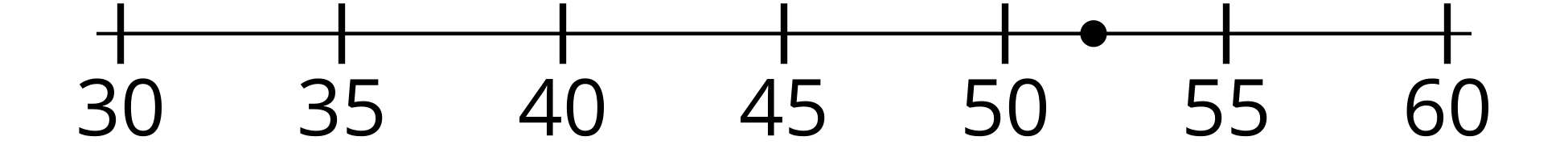 ¿Qué número podría estar representado por el punto? __________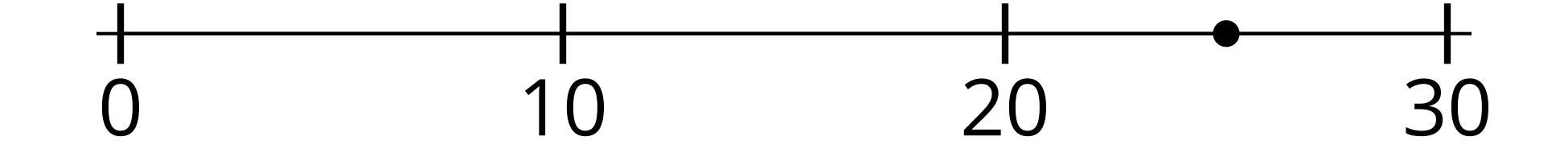 ¿Qué número podría estar representado por el punto? __________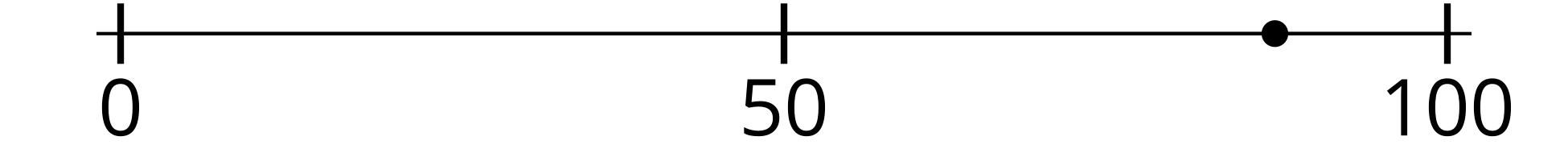 ¿Qué número podría estar representado por el punto? __________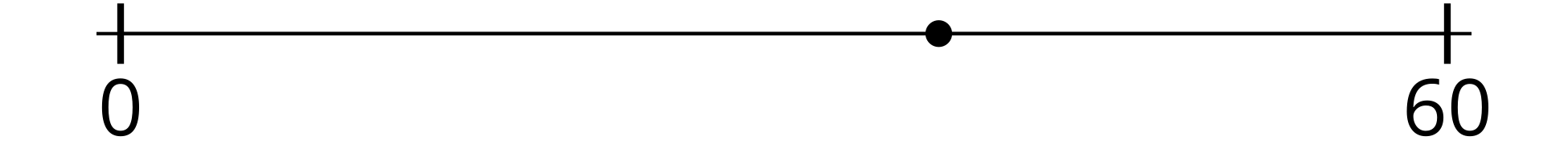 ¿De cuál estimación estás más seguro? ¿Por qué?¿De cuál estimación estás menos seguro? ¿Por qué?2 Ordenemos los númerosStudent Task StatementEscoge una tarjeta y ubícala en la recta numérica.Explica cómo pensaste.En grupo, ajusten la posición de las tarjetas.Repitan hasta que todas las tarjetas estén ubicadas.Dibujen y marquen los puntos para representar cada número en la recta numérica.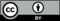 © CC BY 2021 Illustrative Mathematics®muy bajarazonablemuy altamuy bajarazonablemuy alta